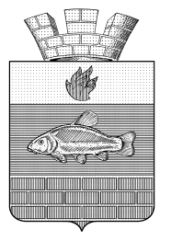 СОВЕТ ДЕПУТАТОВЛИНЁВСКОГО ГОРОДСКОГО ПОСЕЛЕНИЯ
ЖИРНОВСКОГО МУНИЦИПАЛЬНОГО РАЙОНА
ВОЛГОГРАДСКОЙ ОБЛАСТИ_____________________________________________________________________________РЕШЕНИЕот  28.11.2023 года 	     № 65/1О бюджете Линёвского городского поселения Жирновского муниципального района Волгоградской области  на  2024 год и плановый период 2025 и 2026 годов - первое чтениеСовет Линёвского городского поселения Жирновского муниципального района Волгоградской области РЕШИЛ:1.Принять бюджет Линёвского городского поселения  Жирновского муниципального района Волгоградской области на 2024 год и плановый период 2025 - 2026 года в первом чтении.2. Утвердить прогнозируемый общий  объём  доходов бюджета  Линёвского городского поселения на 2024 год  в сумме 21 742,044 тыс. рублей, согласно    приложения  № 1 на  2025 год в сумме 19 919,0 тыс.  рублей,  на  2026  год в сумме 20 048,0 тыс. рублейсогласно  приложения  № 2.3. Утвердить общий объём расходов  бюджета Линёвского городского поселения на 2024 год в сумме 22 631,288  тыс. рублей, на 2025  год в сумме 21 082,5  тыс. рублей, на 2026 год   в сумме  21 101,3 тыс. рублей, согласно приложений  № 5, 6, 7, 8.4.  Утвердить условно утверждённые расходы   на  2025 год  в  сумме  485,5  тыс. рублей, на 2026 год   в сумме 975,3  тыс. рублей.5. Утвердить предельный объём муниципального долга  Линёвского  городского поселения по состоянию на1 января 2024 года  в сумме 3 000,0 тыс. рублей , в том числе верхний предел долга по муниципальным  гарантиям в сумме  3 000,0  тыс. рублей ; на 1 января 2025 года  в сумме 3 000,0 тыс.рублей ,в том числе верхний предел долга по муниципальным гарантиям Линёвского городского поселения в сумме 3 000,0 тыс.  рублей,   на 1 января 2026 года в сумме 3 000,00 тыс. рублей , в том числе  верхний   предел долга по  муниципальным гарантиям  Линёвского городского поселения в сумме 3 000,0 тыс. рублей6. Утвердить резервный фонд  администрации Линёвского городского поселения на 2024 год  в сумме 50,0 тыс. рублей, на 2025 год в сумме 50,0 тыс. рублей, на 2026 год в сумме 50,0  тыс. рублей.                                                                                                                                           7.  Утвердить прогнозируемый дефицит бюджета  Линёвского городского поселения  на 2024 год в сумме 889,2 тыс. рублей, или 6,8 процентов  к объёму доходов  бюджета  Линёвского городского поселения  без учёта  утверждённого объёма безвозмездных поступлений, прогнозирующий дефицит бюджета на 2025  год в сумме 1 163,5 тыс. рублей, или 9,7 процентов  к объёму доходов бюджета  Линёвского городского поселения  без учёта утверждённого объёма безвозмездных  поступлений,  прогнозирующий  дефицит бюджета  Линёвского городского поселения на  2026 год  в сумме  1 053,3 тыс. рублей  или 8,7 процентов  к объёму   доходов   бюджета  Линёвского городского поселения  без утвержденного объема безвозмездных  поступлений Волгоградской области.8. Утвердить прогноз социально - экономического развития Линёвского городского      поселения на 2024 год и плановый период 2025 - 2026  годов.                        Приложение № 1к решению Совета Линёвского городского поселения Жирновского муниципального района Волгоградской области от 28.11.2023 года № 65/1 «О бюджете Линёвского городского  поселения   на 2024 год и на плановый период 2025 и 2026 годов»                                                                                                                                                                                                                      Прогноз поступления по налогам, сборам, платежам и поступлений из других бюджетов бюджетной системы Российской Федерации в бюджет Линевского городского поселения в 2024 году                                                                                                                                                                          (тыс. рублей)Приложение № 2к решению Совета Линёвского городского поселения Жирновского муниципального района Волгоградской области от 28.11.2023 года № 65/1 «О бюджете Линёвского городского  поселения   на 2024 год и на плановый период 2025 и 2026 годов» Прогноз поступления по налогам, сборам, платежам и 
поступлений из других бюджетов бюджетной системы Российской Федерации
в бюджет Линевского городского поселения в плановом периоде 2025 и 2026 годов                                                                                                                                                                                                                                                                                                                                                      (тыс. рублей)Приложение № 3к решению Совета Линёвского городского поселения Жирновского муниципального района Волгоградской области от 28.11.2023 года № 65/1 «О бюджете Линёвского городского  поселения   на 2024 год и на плановый период 2025 и 2026 годов» Перечень и объём межбюджетных трансфертов, поступающих от других бюджетов бюджетной системы Российской Федерации на 2024 год Приложение № 4к решению Совета Линёвского городского поселения Жирновского муниципального района Волгоградской области от 28.11.2023 года № 65/1 «О бюджете Линёвского городского  поселения   на 2024 год и на плановый период 2025 и 2026 годов» Перечень и объём межбюджетных трансфертов, поступающих от других бюджетов бюджетной системы Российской Федерации на плановый период 2025 и 2026 годов Приложение № 5к решению Совета Линёвского городского поселения Жирновского муниципального района Волгоградской области от 28.11.2023 года № 65/1 «О бюджете Линёвского городского  поселения   на 2024 год и на плановый период 2025 и 2026 годов» Распределение бюджетных ассигнований по разделам и подразделам классификации расходов бюджета Линевского городского поселения на 2024 год	Приложение № 6к решению Совета Линёвского городского поселения Жирновского муниципального района Волгоградской области от 28.11.2023 года № 65/1 «О бюджете Линёвского городского  поселения   на 2024 год и на плановый период 2025 и 2026 годов» Распределение бюджетных ассигнованийпо разделам и подразделам классификации расходов бюджета Линевского городского поселения на плановый период 2025 и 2026 годов                                                                                                                                                      (тыс. рублей)Приложение № 7к решению Совета Линёвского городского поселения Жирновского муниципального района Волгоградской области от 28.11.2023 года № 65/1 «О бюджете Линёвского городского  поселения   на 2024 год и на плановый период 2025 и 2026 годов» Распределение бюджетных ассигнований по разделам, подразделам, целевым статьям и видам расходов классификации расходов бюджета Линевскогогородского поселения на 2024 год                                                                                                                                                                                                                                                                                                             (тыс.рублей)Приложение № 8к решению Совета Линёвского городского поселения Жирновского муниципального района Волгоградской области от 28.11.2023 года № 65/1 «О бюджете Линёвского городского  поселения   на 2024 год и на плановый период 2025 и 2026 годов» Распределение бюджетных ассигнований по разделам, подразделам, целевым статьям и видам расходов классификации расходов бюджета Линевского городского поселения на плановый период 2025 и 2026 годов                                                                                                                                                                                                                                                                                                     (тыс.рублей)Приложение к решению Совета Линёвского городского поселения Жирновского муниципального района Волгоградской области от 28.11.2023 года № 65/1 «О бюджете Линёвского городского  поселения   на 2024 год и на плановый период 2025 и 2026 годов» П Р О Г Н О Зсоциально экономического развития  Линёвского городского поселения  Жирновского  муниципального района Волгоградской области  на 2024 год  и  плановый  период 2025 и 2026 годов»1. Общая характеристика.Основной целью социально-экономического развития  Линёвского  городского поселения на 2024 год определено повышение качества жизни населения – создание условий для увеличения продолжительности жизни,  прироста населения, что соответствует приоритетам экономической политики.  Социально - экономическая ситуация в Линёвском городском поселении характеризовалась процессами стабилизации в основных отраслях экономики и социальной сферы. В поселении  обеспечено взаимодействие всех ветвей власти, предприятий и организаций, в решении задач национальной, экономической, социальной и экологической безопасности  и повышения благосостояния населения. 2. Демографические показателиПо состоянию на 1 января 2024 года численность постоянного населения Линёвского городского поселения составила по данным территориального органа Федеральной службы Государственной статистики 5 335 человек (данные отражены в  Законе «О бюджете Волгоградской области на 2024 год и плановый период 2025-2026 годов».3. Повышение реальных доходов населенияУвеличение доходов населения связано с увеличением всех составляющих денежных доходов: фонда заработной платы, доходов от предпринимательской деятельности, социальных трансфертов.                                                                                                                                                              На формирование денежных доходов по-прежнему  будет оказывать влияние  деловая и предпринимательская активность населения поселения. Сохранится тенденция изменения структуры потребительских расходов семей. Возрастет доля потребления непродовольственных товаров и услуг при снижении доли  расходов населения на продовольственные товары.Проводимые Правительством Российской Федерации и администрациями Волгоградской области, Жирновским муниципальным районом и Линёвским городским поселением  мероприятия по  повышению благосостояния населения будут способствовать дальнейшему увеличению платёжеспособного спроса населения.4. Сокращение числа граждан с доходами ниже прожиточного минимумаВ соответствии с принимаемыми Администрацией Волгоградской области мерами по социальной поддержке малоимущих категорий граждан, а также мерами по увеличению роста реальных денежных доходов граждан численность населения района с денежными доходами ниже прожиточного минимума сокращается. На 2024 год прогнозируется дальнейшее снижение доли населения с доходами ниже прожиточного минимума. Основные меры по снижению уровня бедности в 2024 году будут направлены на создание условий для роста доходов населения, в первую очередь на основе развития занятости населения и повышения заработной платы в реальном секторе экономики и бюджетной сфере. Продолжится реализация мер  социальной поддержки малоимущих категорий населения.5. Социальная поддержка населения. Повышение обеспеченностинаселения услугами социальной инфраструктуры5.1 Социальная поддержка населения.Главной целью социального обеспечения остается создание  эффективной комплексной системы государственной поддержки наиболее нуждающихся категорий населения. Предполагается снижение численности малоимущих граждан, это потребует выработки новых критериев при выборе категорий граждан, нуждающихся в государственной социальной поддержке. Переориентирование мер государственной поддержки на стимулирование собственного потенциала семьи.Продолжится выплата областных ежеквартальных адресных дотаций многодетным семьям и малоимущим семьям с детьми-близнецами, внедрение новых форм профилактики безнадзорности и правонарушений несовершеннолетних, а также комплексных мер по предупреждению и преодолению социального сиротства.Решение поставленных задач позволит:- обеспечить доступность и высокое качество базовых социальных услуг для пожилых граждан и инвалидов;- увеличить количество объектов социальной сферы, обустроенных для доступности инвалидам.5.2 Молодежная политикаГосударственная  молодежная  политика  представляет  собой,  прежде  всего,  деятельность  органов  власти  по  созданию  условий  самореализации  молодого  человека.  На реализацию  этих  целей  и  направлен  целый  комплекс  мероприятий областной  целевой  программы  «Реализация  мероприятий  молодежной  политики  в  Волгоградской  области».Приоритетным направлением социальной политики администрации Линёвского  городского поселения  является осуществление комплекса мер по оздоровлению и отдыху детей, подростков и молодежи.Учитывая социальную значимость этого направления в деятельности администрации Линёвского городского  поселения, необходимо сохранить позитивные тенденции в сфере организации оздоровительного отдыха детей и молодежи,   за счет средств местного бюджета. В 2024 году на реализацию мероприятий по молодежной политике планируется выделить  из  бюджета Линёвского городского  поселения  30.0 тысяч рублей.  6. Развитие сферы торговли и платных услуг населению6.1   Оборот розничной торговлиРозничная торговля – наиболее динамично  развивающийся вид деятельности в Линёвском  городском поселении.На территории городского поселения  действуют 28 магазинов, 2 аптеки, 1 рынок, 2 пекарни,  1 предприятие общепита ,  2 предприятия ритуальных услуг.В 2024 году сохранится положительная динамика оборотов розничной торговли, платных услуг населению. Экспертная оценка показывает, что физические объёмы продаж непродовольственных товаров возрастут  практически по всем группам, в основном, за счёт применения  коммерческими банками различных методов и форм организации продажи  в кредит дорогостоящих товаров длительного пользования и развития карточного кредитования. Прогнозируется изменение структуры потребления населением непродовольственных товаров в сторону более дорогих импортных, а также сложно-технических товаров, компьютеров. Объем платных услугНаибольшую долю в объеме платных услуг занимают такие социально-значимые виды услуг, как жилищно-коммунальные,  транспортные услуги, услуги связи.  Улучшение организации пассажирских перевозок будут способствовать развитию транспортных услуг населению и увеличению их объемов в сопоставимых ценах.Вместе с тем будет наблюдаться достаточно высокое потребление услуг высокодоходными группами населения, а также внедрение в структуру потребления новых видов услуг.                                  7. Повышение обеспеченности населения жильемНа сегодняшний день в  Линёвском городском  поселении в улучшении жилищных условий нуждается  5 семей.                                                                                                                                                                               По категориям:                                                                                                                                         - нуждающиеся – 1 семья,                                                                                                                                       - молодые семьи – 1 семья, - многодетная семья (сертификат) - 3 семьи.                                                                                                  Для решения поставленных задач в нашей области создана соответствующая законодательная база, позволяющая коммерческим банкам, специализированным фондам жилья и ипотеки, не банковским финансовым структурам участвовать в ипотечном жилищном кредитовании молодых семей и отдельных категорий граждан с использованием субсидий областного бюджета и муниципальных образований на погашение части затрат по кредиту, а также оказывать гражданам государственную поддержку в виде займов и субсидий из областного бюджета и муниципальных образований на погашение части затрат по кредиту на приобретение (строительство) жилья и предоставлять гражданам жилые помещения по договорам социального найма.                                                                                                                                                                                          8.ФинансыСравнительный анализ доходов бюджета поселения                                                                                                (тыс. руб.)Основным  бюджета  образующими налогами  является налог на доходы физических лиц и земельный налог, значительная часть поступлений приходится на безвозмездные поступления.  Налоговые и не налоговые доходы, зачисляемые в бюджет поселения  по прогнозу  составят:  в 2025 году в сумме  19 919,0   тыс. рублей,  в 2026 году в сумме 20 048,0,0 тыс. рублей.                                                                                    Из них:                                                                                                                                                                                 - налог на доходы физических лиц   в 2025  году  6 000,0  тыс. рублей , в 2026  году - 6 000,0   тыс. рублей. Получаемые  от вышестоящего уровня  власти средства областного бюджета  (дотации, субсидии, субвенции и иные межбюджетные трансферты)  в 2025 году —   7 966,0   тыс. рублей,  в 2026 году в сумме  8 011,0 тыс. рублей.                                   Расходы  бюджета   поселения                                                                                                 тыс. рублейАнализируя   бюджет  можно сделать  вывод, что наибольший удельный вес в расходовании бюджета  падал на жилищное - коммунальное хозяйство  в 2024  году 35,2 %, на решение общегосударственных вопросов  25,9  %,  расходы по культуре 13,3 %, на исполнение муниципальной гарантии 13,3 %.Сумма расходов  сводного финансового баланса  составит  в 2025 году —  21 082,5 тыс. рублей в 2026 году-  21 101,3 тыс. рублей	Объём  расходов Линёвского городского поселения.На общегосударственные вопросы составят:- в  2025 году  8 473,7   тыс. рублей- в  2026 году  8 473,7   тыс.  рублейНа  национальную оборону:- в 2025 году 480,3 тыс. рублей,- в 2026 году 525,3 тыс. рублей.На   национальную безопасность  и правоохранительную деятельность:- в 2025 году 210,0 тыс. рублей,- в 2026 году 210,0 тыс. рублей.На национальную экономику:- в 2025 году 1 253,0 тыс. рублей,- в 2026 году 1 337,0 тыс. рублей.На жилищно  – коммунальное хозяйство:- в 2025 году 7 250,0 тыс. рублей,- в 2026 году 6 650,0 тыс. рублей.На молодёжную политику;- в 2025 году 30,0 тыс. рублей,- в 2026 году 30,0 тыс. рублей.На культурно-массовый досуг:- в 2025 году 2 700,0 тыс. рублей,- в 2026 году 2 700,0 тыс. рублей.На социальную политику:- в 2025 году 150,0 тыс. рублей,- в 2026 году 150,0 тыс. рублей.На физкультуру и спорт:- в 2025 году 50,0 тыс. рублей,- в 2026 году 50,0 тыс. рублей.9. КультураВ настоящее время, в Линёвском  городском  поселении  функционирует 1  дом культуры, 1 библиотека, 1 школьный музей, 1 детский  дом творчества.В условиях изменения основной стратегии управления, особое значение приобретает состояние   кадрового ресурса сферы культуры и искусства. Реализовать такого рода модернизацию возможно с созданием в Линёвском городском поселении четкой системы повышения квалификации, профессионального и творческого мастерства.Сохранение и развитие профессионального искусства, сохранение инфраструктуры учреждений культуры  Линёвского  городского поселения - задачи, требующие постоянного внимания и финансовых вложений.Основные результаты культурной деятельности выражаются  в доступности и расширении предложений  населению культурных благ и информации в сфере культуры.В прогнозный период по финансированию по разделу культура  предусмотрено: на 2024 год  3 000,0 тыс. рублей, на 2025  год в сумме 2 700,0 тыс. рублей, на 2026 год в сумме  2 700,0 тыс. руб. С целью сохранения культурного потенциала Линёвского городского поселения в 2024-2026  годах ставятся следующие задачи и пути их реализации:- развитие различных форм культурно - досуговой деятельности  и любительского творчества;      - обеспечение общедоступности и массового характера  доступности  дополнительного  образования в сфере культуры  и искусства, поддержка молодых дарований;                               - укрепление материально - технической базы учреждения  культуры.10. Развитие массовой физической культуры и спортаВ настоящее время с целью развития массовых и индивидуальных занятий физкультурно-оздоровительной и спортивной работы на территории Линёвского   городского поселения действует: 2 спортивных зала, 1 стадион, 1 хоккейная площадка, 3 сооружений приспособленных для занятий физической культурой и спортом.11. Жилищно-коммунальное хозяйствоНа начало 2024 года в жилищно-коммунальном хозяйстве Линёвского  городского поселения имеется 1 предприятие, в котором работает 59 человек, предоставляющих услуги теплоснабжения, водоснабжения водоотведения, управление и эксплуатацию жилого фонда и прочие бытовые  услуги.  Теплоснабжение в городском поселении осуществляют  5 котельных. 12. Транспорт и дорогиНа территории Линёвского городского поселения планируется проведение инвентаризация дорог Линёвского городского поселения и ремонт  автомобильных дорог местного значения за счет средств дорожного фонда.Председатель Совета Линёвского городского поселения________________Н.П. Боровикова                                Глава Линёвского городского поселения_____________________ Г.В. ЛоскутовКод дохода по КДНаименование показателяСумма       Код дохода по КДНаименование показателяСумма       000 0 00 00000 00 0000 000ДОХОДЫ БЮДЖЕТА - ИТОГО21 742,044000 1 00 00000 00 0000 000НАЛОГОВЫЕ И НЕНАЛОГОВЫЕ ДОХОДЫ11 974,0000 1 01 00000 00 0000 000Налоги на прибыль, доходы6 000,0000 1 01 02000 01 0000 110Налог на доходы физических лиц6 000,0000 1 01 02010 01 0000 110Налог на доходы физических лиц с доходов, источником которых является налоговый агент, за исключением доходов, в отношении которых исчисление и уплата налога осуществляется в соответствии со статьями 227, 227.1 и 228 Налогового кодекса Российской Федерации5 500,0000 1 01 02020 01 0000 110Налог на доходы физических лиц с доходов, полученных от осуществления деятельности физическими лицами, зарегистрированными в качестве индивидуальных предпринимателей, нотариусов, занимающихся частной практикой, адвокатов, учредивших адвокатские кабинеты, и других лиц, занимающихся частной практикой в соответствии со статьёй 227 Налогового кодекса РФ 10,0000 1 01 02030 01 0000 110Налог на доходы физических лиц с доходов, полученных физическими лицами в соответствии со статьёй 228 Налогового кодекса РФ150,0000 1 01 02040 01 0000 110Налог на доходы физических лиц в виде фиксированных авансовых платежей с доходов, полученных физическими лицами, являющимися иностранными гражданами, осуществляющими трудовую деятельность по найму на основании патента в соответствии со статьей 227.1 Налогового кодекса Российской Федерации140,0000 1 01 02130 01 0000 110Налог на доходы физических лиц в отношении доходов от долевого участия в организации, полученных в виде дивидендов(в части суммы налога, не превышающей 650 000 рублей) сумма платежа (перерасчеты, недоимка и задолженность по соответствующему платежу, в том числе по отмененному)200,0000 1 03 00000 00 0000 000Налоги на товары (работы, услуги), реализуемые на территории Российской Федерации1 200,0000 1 03 02231 01 0000 110Доходы от уплаты акцизов на дизельное топливо, подлежащие распределению между бюджетами субъектов Российской Федерации и местными бюджетами с учетом установленных дифференцированных нормативов отчислений в местные бюджеты (по нормативам, установленным Федеральным законом о федеральном бюджете в целях формирования дорожных фондов субъектов Российской Федерации)626,0000 1 03 02241 01 0000 110Доходы от уплаты акцизов на моторные масла для дизельных и (или) карбюраторных (инжекторных) двигателей, подлежащих распределению между бюджетами субъектов  Российской Федерации и местными бюджетами с учетом установленных дифференцированных нормативов отчислений в местные бюджеты (по нормативам, установленным Федеральным законом о федеральном бюджете в целях формирования дорожных фондов субъектов Российской Федерации)3,0000 1 03 02251 01 0000 110Доходы от уплаты акцизов на автомобильный бензин, подлежащих распределению между бюджетами субъектов  Российской Федерации и местными бюджетами с учетом установленных дифференцированных нормативов отчислений в местные бюджеты (по нормативам, установленным Федеральным законом о федеральном бюджете в целях формирования дорожных фондов субъектов Российской Федерации)649,0000 1 03 02261 01 0000 110Доходы от уплаты акцизов на прямогонный бензин, подлежащих распределению между бюджетами субъектов  Российской Федерации и местными бюджетами с учетом установленных дифференцированных нормативов отчислений в местные бюджеты (по нормативам, установленным Федеральным законом о федеральном бюджете в целях формирования дорожных фондов субъектов Российской Федерации)-78,0000 1 05 00000 00 0000 000 Налог на совокупный доход600,0000 1 05 03000 01 0000 110Единый сельскохозяйственный налог600,0000 1 05 03010 01 0000 110Единый сельскохозяйственный налог600,0000 1 06 00000 00 0000 000Налоги на имущество3 400,0000 1 06 01000 00 0000 110Налог на имущество физических лиц600,0000 1 06 01030 13 0000 110Налог на имущество физических лиц, взимаемый по ставкам, применяемым к объектам налогообложения, расположенным в границах городских поселений600,0000 1 06 06000 00 0000 110Земельный налог2 800,0000 1 06 06033 13 0000 110Земельный налог с организаций, обладающих земельным участком, расположенным в границах городских поселений1 400,0000 1 06 06043 13 0000 110Земельный налог с физических лиц, обладающих земельным участком, расположенным в границах городских поселений1 400,0000 1 08 00000 00 0000 000Государственная пошлина5,0000 1 08 04020 01 0000 110Государственная пошлина за совершение нотариальных действий должностными лицами органов местного самоуправления, уполномоченными в соответствии с законодательными актами Российской Федерации на совершение нотариальных действий 5,0000 1 11 00000 00 0000 000Доходы от использования имущества, находящегося в государственной и муниципальной собственности704,0000 1 11 05000 00 0000 120Доходы, получаемые в виде арендной либо иной платы за передачу в возмездное пользование государственного и муниципального имущества (за исключением имущества бюджетных и автономных учреждений, а также имущества государственных и  муниципальных унитарных предприятий, в том числе казенных)404,0000 1 11 05013 13 0000 120Доходы, получаемые в виде арендной платы за земельные участки, государственная собственность на которые не разграничена и которые расположены в границах городских поселений, а также средства от продажи права на заключение договоров аренды указанных земельных участков400,0000 1 11 05025 13 0000 120Доходы, получаемые в виде арендной платы, а также средства от продажи права на заключение договоров аренды за земли, находящиеся в собственности городских поселений (за исключением земельных участков муниципальных бюджетных и автономных учреждений)4,0000 1 11 05070 00 0000 120Доходы от сдачи в аренду имущества, составляющего государственную (муниципальную) казну (за исключением земельных участков) 100,0000 1 11 05075 13 0000 120Доходы от сдачи в аренду имущества, составляющего казну городских поселений (за исключением земельных участков) 100,0000 1 11 09080 00 0000 120Плата, поступившая в рамках договора за предоставление права на размещение и эксплуатацию нестационарного торгового объекта, установку и эксплуатацию рекламных конструкций на землях или земельных участках, находящихся в государственной или муниципальной собственности, и на землях или земельных участках, государственная собственность на которые не разграничена200,0000 1 11 09080 13 0000 120Плата, поступившая в рамках договора за предоставление права на размещение и эксплуатацию нестационарного торгового объекта, установку и эксплуатацию рекламных конструкций на землях или земельных участках, находящихся в собственности городских поселений, и на землях или земельных участках, государственная собственность на которые не разграничена200,0000 1 14 00000 00 0000 000Доходы от продажи материальных и нематериальных активов50,0000 1 14 06010 00 000 430Доходы от продажи земельных участков, государственная собственность на которые не разграничена50,0000 1 14 06013 13 000 430Доходы от продажи земельных участков, государственная собственность на которые не разграничена и которые расположены в границах городских поселений50,0000 1 16 00000 00 0000 000Штрафы, санкции, возмещение ущерба15,0000 1 16 02000 02 0000 140Административные штрафы, установленные законами субъектов Российской Федерации об административных правонарушениях15,0000 1 16 02020 02 0000 140Административные штрафы, установленные законами субъектов Российской Федерации об административных правонарушениях за нарушение муниципальных правовых актов 15,0000 2 00 00000 00 0000 000БЕЗВОЗМЕЗДНЫЕ ПОСТУПЛЕНИЯ9 323,6000 2 02 00000 00 0000 000БЕЗВОЗМЕЗДНЫЕ ПОСТУПЛЕНИЯ ОТ ДРУГИХ БЮДЖЕТОВ БЮДЖЕТНОЙ СИСТЕМЫ РОССИЙСКОЙ ФЕДЕРАЦИИ8 223,6000 2 02 15000 00 0000 150Дотации бюджетам бюджетной системы Российской Федерации 9 868,044000 2 02 15001 00 0000 150Дотации на выравнивание бюджетной обеспеченности8 668,044000 2 02 15001 13 0000 150Дотации бюджетам городских поселений на выравнивание бюджетной обеспеченности8 668,044000 2 02 30000 00 0000 150Субвенции бюджетам бюджетной системы Российской Федерации 454,6000 2 02 30024 00 0000 150Субвенции местным бюджетам на выполнение передаваемых полномочий субъектов Российской Федерации 18,6000 2 02 30024 13 0000 150Субвенции бюджетам городских поселений на выполнение передаваемых полномочий субъектов Российской Федерации18,6000 2 02 35118 00 0000 150Субвенции бюджетам на осуществление первичного воинского учета на территориях, где отсутствуют военные комиссариаты436,0000 2 02 35118 13 0000 150Субвенции бюджетам городских поселений на осуществление первичного воинского учета на территориях, где отсутствуют военные комиссариаты436,0000 2 02 40000 00 0000 150Иные межбюджетные трансферты300,0000 2 02 49999 00 0000 150Прочие межбюджетные трансферты, передаваемые бюджетам744,444000 2 02 49999 13 0000 150Прочие межбюджетные трансферты, передаваемые бюджетам городских поселений744,444000 2 04 00000 00 0000 150Безвозмездные поступления от негосударственных организаций1 100,0000 2 04 05000 13 0000 150Безвозмездные поступления от негосударственных организаций в бюджеты городских поселений1 100,0000 2 04 05020 13 0000 150Поступления от денежных пожертвований, предоставляемых негосударственными организациями получателям средств бюджетов городских поселений1 100,0Председатель Совета Линёвского городского поселения________________Н.П. Боровикова                                Глава Линёвского городского поселения_____________________ Г.В. ЛоскутовКод дохода по КДНаименование показателяСумма2025 годСумма 2026 год      000 0 00 00000 00 0000 000ДОХОДЫ БЮДЖЕТА - ИТОГО19 919,020 048,0000 1 00 00000 00 0000 000НАЛОГОВЫЕ И НЕНАЛОГОВЫЕ ДОХОДЫ11 953,012 037,0000 1 01 00000 00 0000 000Налоги на прибыль, доходы6 000,06 000,0 000 1 01 02000 01 0000 110Налог на доходы физических лиц6 600,06 000,0000 1 01 02010 01 0000 110Налог на доходы физических лиц с доходов, источником которых является налоговый агент, за исключением доходов, в отношении которых исчисление и уплата налога осуществляется в соответствии со статьями 227, 227.1 и 228 Налогового кодекса Российской Федерации6 000,06 000,0000 1 03 00000 00 0000 000Налоги на товары (работы, услуги), реализуемые на территории Российской Федерации1 253,01 337,0000 1 03 02231 01 0000 110Доходы от уплаты акцизов на дизельное топливо, подлежащие распределению между бюджетами субъектов Российской Федерации и местными бюджетами с учетом установленных дифференцированных нормативов отчислений в местные бюджеты (по нормативам, установленным Федеральным законом о федеральном бюджете в целях формирования дорожных фондов субъектов Российской Федерации)652,0696,0000 1 03 02241 01 0000 110Доходы от уплаты акцизов на моторные масла для дизельных и (или) карбюраторных (инжекторных) двигателей, подлежащих распределению между бюджетами субъектов  Российской Федерации и местными бюджетами с учетом установленных дифференцированных нормативов отчислений в местные бюджеты (по нормативам, установленным Федеральным законом о федеральном бюджете в целях формирования дорожных фондов субъектов Российской Федерации)3,04,0000 1 03 02251 01 0000 110Доходы от уплаты акцизов на автомобильный бензин, подлежащих распределению между бюджетами субъектов  Российской Федерации и местными бюджетами с учетом установленных дифференцированных нормативов отчислений в местные бюджеты (по нормативам, установленным Федеральным законом о федеральном бюджете в целях формирования дорожных фондов субъектов Российской Федерации)679,0725,0000 1 03 02261 01 0000 110Доходы от уплаты акцизов на прямогонный бензин, подлежащих распределению между бюджетами субъектов  Российской Федерации и местными бюджетами с учетом установленных дифференцированных нормативов отчислений в местные бюджеты (по нормативам, установленным Федеральным законом о федеральном бюджете в целях формирования дорожных фондов субъектов Российской Федерации)-81,0-88,0000 1 05 00000 00 0000 000 Налог на совокупный доход600,0600,0000 1 05 03000 01 0000 110Единый сельскохозяйственный налог600,0600,0000 1 05 03010 01 0000 110Единый сельскохозяйственный налог600,0600,0000 1 06 00000 00 0000 000Налоги на имущество3 200,03 200,0000 1 06 01000 00 0000 110Налог на имущество физических лиц600,0600,0000 1 06 01030 13 0000 110Налог на имущество физических лиц, взимаемый по ставкам, применяемым к объектам налогообложения, расположенным в границах городских поселений600,0600,0000 1 06 06000 00 0000 110Земельный налог2 600,02 600,0000 1 06 06033 13 0000 110Земельный налог с организаций, обладающих земельным участком, расположенным в границах городских поселений1 200,01 200,0000 1 06 06043 13 0000 110Земельный налог с физических лиц, обладающих земельным участком, расположенным в границах городских поселений1 400,01 400,0000 1 11 00000 00 0000 000Доходы от использования имущества, находящегося в государственной и муниципальной собственности800,0800,0000 1 11 05000 00 0000 120Доходы, получаемые в виде арендной либо иной платы за передачу в возмездное пользование государственного и муниципального имущества (за исключением имущества бюджетных и автономных учреждений, а также имущества государственных и  муниципальных унитарных предприятий, в том числе казенных)500,0500,0000 1 11 05013 13 0000 120Доходы, получаемые в виде арендной платы за земельные участки, государственная собственность на которые не разграничена и которые расположены в границах городских поселений, а также средства от продажи права на заключение договоров аренды указанных земельных участков500,0500,0000 1 11 05070 00 0000 120Доходы от сдачи в аренду имущества, составляющего государственную (муниципальную) казну (за исключением земельных участков) 100,0100,0000 1 11 05075 13 0000 120Доходы от сдачи в аренду имущества, составляющего казну городских поселений (за исключением земельных участков) 100,0100,0000 1 11 09080 00 0000 120Плата, поступившая в рамках договора за предоставление права на размещение и эксплуатацию нестационарного торгового объекта, установку и эксплуатацию рекламных конструкций на землях или земельных участках, находящихся в государственной или муниципальной собственности, и на землях или земельных участках, государственная собственность на которые не разграничена200,0200,0000 1 11 09080 13 0000 120Плата, поступившая в рамках договора за предоставление права на размещение и эксплуатацию нестационарного торгового объекта, установку и эксплуатацию рекламных конструкций на землях или земельных участках, находящихся в собственности городских поселений, и на землях или земельных участках, государственная собственность на которые не разграничена200,0200,0000 1 13 00000 00 0000 000Доходы от оказания платных услуг (работ) и компенсации затрат государства50,050,0000 1 13 01990 00 0000 130Прочие доходы от оказания платных услуг (работ)50,050,0000 1 13 01995 13 0000 130Прочие доходы от оказания платных услуг (работ) получателями средств бюджетов городских поселений50,050,0000 1 14 00000 00 0000 000Доходы от продажи материальных и нематериальных активов50,050,0000 1 14 06010 00 000 430Доходы от продажи земельных участков, государственная собственность на которые не разграничена50,050,0000 1 14 06013 13 000 430Доходы от продажи земельных участков, государственная собственность на которые не разграничена и которые расположены в границах городских поселений50,050,0000 2 00 00000 00 0000 000БЕЗВОЗМЕЗДНЫЕ ПОСТУПЛЕНИЯ7 966,08 011,0000 2 02 00000 00 0000 000БЕЗВОЗМЕЗДНЫЕ ПОСТУПЛЕНИЯ ОТ ДРУГИХ БЮДЖЕТОВ БЮДЖЕТНОЙ СИСТЕМЫ РОССИЙСКОЙ ФЕДЕРАЦИИ7 966,08 011,0000 2 02 15000 00 0000 150Дотации бюджетам бюджетной системы Российской Федерации 7 469,07 469,0000 2 02 15001 00 0000 150Дотации на выравнивание бюджетной обеспеченности7 469,07 469,0000 2 02 15001 13 0000 150Дотации бюджетам городских поселений на выравнивание бюджетной обеспеченности7 469,07 469,0000 2 02 30000 00 0000 150Субвенции бюджетам бюджетной системы Российской Федерации 497,0542,0000 2 02 30024 00 0000 150Субвенции местным бюджетам на выполнение передаваемых полномочий субъектов Российской Федерации 16,716,7000 2 02 30024 13 0000 150Субвенции бюджетам городских поселений на выполнение передаваемых полномочий субъектов Российской Федерации16,716,7000 2 02 35118 00 0000 150Субвенции бюджетам на осуществление первичного воинского учета на территориях, где отсутствуют военные комиссариаты480,3525,3000 2 02 35118 13 0000 150Субвенции бюджетам городских поселений на осуществление первичного воинского учета на территориях, где отсутствуют военные комиссариаты480,3525,3Председатель Совета Линёвского городского поселения________________Н.П. Боровикова                                Глава Линёвского городского поселения_____________________ Г.В. ЛоскутовНаименование межбюджетных трансфертовСумма, тыс. рублейНаименование межбюджетных трансфертов2024 год12Межбюджетные трансферты, всего 8 668,044Дотации, всего7 469,0Дотации на выравнивание бюджетной обеспеченности 7 469,0Субвенции, всего454,6Субвенции на осуществление государственных полномочий Волгоградской области по организационному обеспечению деятельности территориальных административных комиссий18,6Субвенции на осуществление полномочий по первичному воинскому учёту на территориях, где отсутствуют военные комиссариаты436,0Иные межбюджетные трансферты744,444Прочие межбюджетные трансферты, передаваемые бюджетам городских поселений744,444Председатель Совета Линёвского городского поселения________________Н.П. Боровикова                                Глава Линёвского городского поселения_____________________ Г.В. ЛоскутовНаименование межбюджетных трансфертовСумма, тыс. рублейСумма, тыс. рублейНаименование межбюджетных трансфертов2025 год2026 год123Межбюджетные трансферты, всего 7 966,08 011,0Дотации, всего7 469,07 469,0Дотации на выравнивание бюджетной обеспеченности 7 469,07 469,0Субвенции, всего497,0542,0Субвенции на осуществление государственных полномочий Волгоградской области по организационному обеспечению деятельности территориальных административных комиссий16,716,7Субвенции на осуществление полномочий по первичному воинскому учёту на территориях, где отсутствуют военные комиссариаты480,3525,3Председатель Совета Линёвского городского поселения________________Н.П. Боровикова                                Глава Линёвского городского поселения_____________________ Г.В. Лоскутов                                                                                                                                                                  (тыс. рублей)                                                                                                                                                                  (тыс. рублей)                                                                                                                                                                  (тыс. рублей)                                                                                                                                                                  (тыс. рублей)                                                                                                                                                                  (тыс. рублей)НаименованиеразделподразделСумма на 2024 год1234ОБЩЕГОСУДАРСТВЕННЫЕ ВОПРОСЫ 01008 854,0Функционирование высшего должностного лица субъекта Российской Федерации и муниципального образования0102932,0Функционирование Правительства Российской Федерации,высших исполнительных органов государственной власти субъектов Российской Федерации, местных администраций 01044 185,0Обеспечение деятельности финансовых, налоговых и таможенных органов и органов финансового (финансово-бюджетного) надзора010640,0Обеспечение проведения выборов и референдумов0107328,0Резервные фонды011150,0Другие общегосударственные вопросы01133 319,0НАЦИОНАЛЬНАЯ ОБОРОНА 0200436,0Мобилизационная и вневойсковая подготовка0203436,0НАЦИОНАЛЬНАЯ БЕЗОПАСНОСТЬ И ПРАВООХРАНИТЕЛЬНАЯ ДЕЯТЕЛЬНОСТЬ0300210,0Защита населения и территорий от чрезвычайных ситуаций природного и техногенного характера, пожарная безопасность0310210,0НАЦИОНАЛЬНАЯ ЭКОНОМИКА 04001 928,0Дорожное хозяйство (дорожные фонды)04091 728,0Другие вопросы в области национальной экономики0412200,0ЖИЛИЩНО-КОММУНАЛЬНОЕ ХОЗЯЙСТВО05007 990,844Жилищное хозяйство050179,4Коммунальное хозяйство05021 245,0Благоустройство05036 666,444ОБРАЗОВАНИЕ070030,0Молодёжная политика 070730,0КУЛЬТУРА, КИНЕМАТОГРАФИЯ08003 000,0Культура08013 000,0СОЦИАЛЬНАЯ ПОЛИТИКА1000150,0Пенсионное обеспечение1001150,0ФИЗИЧЕСКАЯ КУЛЬТУРА И СПОРТ110050,0Физическая культура110150,0ИТОГО: 22 648,844Председатель Совета Линёвского городского поселения________________Н.П. Боровикова                                Глава Линёвского городского поселения_____________________ Г.В. ЛоскутовНаименованиеразделподразделСумма на 2025 годСумма на 2026 год12345ОБЩЕГОСУДАРСТВЕННЫЕ ВОПРОСЫ 01008 473,78 473,7Функционирование высшего должностного лица субъекта Российской Федерации и муниципального образования0102932,0932,0Функционирование Правительства Российской Федерации,высших исполнительных органов государственной власти субъектов Российской Федерации, местных администраций 01044 182,74 182,7Резервные фонды011150,050,0Другие общегосударственные вопросы01133 309,03 309,0НАЦИОНАЛЬНАЯ ОБОРОНА 0200480,3525,3Мобилизационная и вневойсковая подготовка0203480,3525,3НАЦИОНАЛЬНАЯ БЕЗОПАСНОСТЬ И ПРАВООХРАНИТЕЛЬНАЯ ДЕЯТЕЛЬНОСТЬ0300210,0210,0Защита населения и территорий от чрезвычайных ситуаций природного и техногенного характера, пожарная безопасность0310210,0210,0НАЦИОНАЛЬНАЯ ЭКОНОМИКА 04001 253,01 337,0Дорожное хозяйство (дорожные фонды)04091 253,01 337,0ЖИЛИЩНО-КОММУНАЛЬНОЕ ХОЗЯЙСТВО05007 250,06 650,0Жилищное хозяйство0501100,0100,0Коммунальное хозяйство0502250,0250,0Благоустройство05036 900,06 300,0ОБРАЗОВАНИЕ070030,030,0Молодёжная политика 070730,030,0КУЛЬТУРА, КИНЕМАТОГРАФИЯ08002 700,02 700,0Культура08012 700,02 700,0СОЦИАЛЬНАЯ ПОЛИТИКА1000150,0150,0Пенсионное обеспечение1001150,0150,0ФИЗИЧЕСКАЯ КУЛЬТУРА И СПОРТ110050,050,0Физическая культура110150,050,0УСЛОВНО УТВЕРЖДЕННЫЕ РАСХОДЫ0000485,5975,3ИТОГО: 21 082,521 101,3Председатель Совета Линёвского городского поселения________________Н.П. Боровикова                                Глава Линёвского городского поселения_____________________ Г.В. ЛоскутовНаименованиеРазделПодразделЦелевая статья расходовВид расходовСуммана 2024 годАдминистрация Линевского городского поселенияАдминистрация Линевского городского поселенияОбщегосударственные вопросы01008 854,0Функционирование высшего должностного лица субъекта Российской Федерации и муниципального образования0102932,0Непрограммные направления обеспечения деятельности органов местного самоуправления Линевского городского поселения010290 0 00 00000932,0Обеспечение деятельности высшего должностного лица муниципального образования010290 0 00 00010932,0Фонд оплаты труда государственных (муниципальных) органов010290 0 00 00010121712,0Взносы по обязательному социальному страхованию на выплаты денежного содержания и иные выплаты работникам  государственных (муниципальных) органов010290 0 00 00010129220,0Функционирование Правительства Российской Федерации, высших исполнительных органов государственной власти субъектов Российской Федерации, местных администраций01044 185,0Непрограммные направления обеспечения деятельности органов местного самоуправленияЛиневского городского поселения010490 0 00 000004 185,0Обеспечение деятельности органов местного самоуправления Линевского городского поселения010490 0 00 000204 166,4Фонд оплаты труда государственных (муниципальных) органов010490 0 00 000201212 800,0Иные выплаты персоналу государственных (муниципальных) органов, за исключением фонда оплаты труда010490 0 00 000201225,0Взносы по обязательному социальному страхованию на выплаты денежного содержания и иные выплаты работникам  государственных (муниципальных) органов010490 0 00 00020129850,0Закупка товаров, работ и услуг для обеспечения государственных (муниципальных) нужд010490 0 00 00020244429,4Закупка энергетических ресурсов010490 0 00 0002024770,0Уплата налога на имущество организаций и земельного налога010490 0 00 0002085110,0Уплата прочих налогов, сборов010490 0 00 000208521,0Уплата иных платежей010490 0 00 000208531,0Расходы за счет субвенций из областного бюджета на организационное обеспечение деятельности территориальных административных комиссий010490 0 00 7001018,6Закупка товаров, работ и услуг для обеспечения государственных (муниципальных) нужд010490 0 00 7001024418,6Обеспечение деятельности финансовых, налоговых и таможенных органов и органов финансового (финансово-бюджетного) надзора010640,0Непрограммные направления обеспечения деятельности органов местного самоуправления Линевского городского поселения010690 0 00 0000040,0Переданные полномочия по осуществлению внешнего        муниципального финансового контроля010690 0 00 8025040,0Иные межбюджетные трансферты010690 0 00 8025054040,0Обеспечение проведения выборов и референдумов0107328,0Непрограммные направления обеспечения деятельности органов местного самоуправления Линевского городского поселения010799 0 00 00000328,0Расходы на организацию и проведение выборов в представительные органы муниципального образования010799 0 00 00070328,0Специальные расходы010799 0 00 00070880328,0Резервные фонды011150,0Непрограммные направления обеспечения деятельности органов местного самоуправления Линевского городского поселения011199 0 00 0000050,0Резервные фонды органов местного самоуправления011199 0 00 8007050,0Резервные средства011199 0 00 8007087050,0Другие общегосударственные вопросы01133 319,0Непрограммные направления обеспечения деятельности органов местного самоуправления Линевского городского поселения011399 0 00 000003 319,0Обеспечение приватизации, оценки недвижимости, признание прав и регулирование отношений по муниципальной собственности011399 0 00 2033010,0Закупка товаров, работ и услуг для обеспечения государственных (муниципальных) нужд011399 0 00 2033024410,0Членские взносы в Ассоциацию Совета муниципальных образований011399 0 00 800209,0Уплата иных платежей011399 0 00 800208539,0Другие общегосударственные вопросы011399 0 00 80160300,0Закупка товаров, работ и услуг для обеспечения государственных (муниципальных) нужд011399 0 00 80160244300,0Расходы на исполнение муниципальных гарантий011399 0 00 801703 000,0Исполнение муниципальных гарантий011399 0 00 801708433 000,0Национальная оборона0200436,0Мобилизационная и вневойсковая подготовка0203436,0Непрограммные направления обеспечения деятельности органов местного самоуправления Линевского городского поселения020390 0 00 00000436,0Расходы за счет субвенции на осуществление первичного воинского учета на территориях, где отсутствуют военные комиссариаты в рамках непрограммных расходов федеральных органов исполнительной власти020390 0 00 51180436,0Фонд оплаты труда государственных (муниципальных) органов020390 0 00 51180121300,0Взносы по обязательному социальному страхованию на выплаты денежного содержания и иные выплаты работникам  государственных (муниципальных) органов020390 0 00 5118012990,0Закупка товаров, работ и услуг для обеспечения государственных (муниципальных) нужд020390 0 00 5118024446,0Национальная безопасность и правоохранительная деятельность0300210,0Защита населения и территорий от чрезвычайных ситуаций природного и техногенного характера, пожарная безопасность0310210,0Непрограммные направления обеспечения деятельности органов местного самоуправления Линевского городского поселения031099 0 00 00000210,0Обеспечение пожарной безопасности031099 0 00 23020210,0Закупка товаров, работ и услуг для обеспечения государственных (муниципальных) нужд031099 0 00 23020244210,0Национальная экономика04001 928,0Дорожное хозяйство (дорожные фонды)04091 728,0Дорожные фонды04091 200,0Непрограммные направления обеспечения деятельности органов местного самоуправления Линевского городского поселения040999 0 00 000001 200,0Ремонт и содержание автомобильных дорог040999 0 00 210101 200,0Закупка товаров, работ и услуг для обеспечения государственных (муниципальных) нужд040999 0 00 210102441 191,1Расходы по переданным полномочиям на реализацию мероприятий, связанных с организацией освещения уличной дорожной сети населённых пунктов040999 0 00 S19308,9Иные межбюджетные трансферты040999 0 00 S19305408,9Дорожное хозяйство0409528,0Непрограммные направления обеспечения деятельности органов местного самоуправления Линевского городского поселения040999 0 00 00000528,0Ремонт и содержание автомобильных дорог040999 0 00 21020528,0Закупка товаров, работ и услуг для обеспечения государственных (муниципальных) нужд040999 0 00 21020244528,0Другие вопросы в области национальной экономики0412200,0Непрограммные направления обеспечения деятельности органов местного самоуправления Линевского городского поселения041299 0 00 00000200,0Мероприятия по утверждению генеральных планов, осуществлению земельного контроля041299 0 00 24060200,0Иные межбюджетные трансферты041299 0 00 24060540200,0Жилищно-коммунальное хозяйство05007 973,288Жилищное хозяйство050179,4Непрограммные направления обеспечения деятельности органов местного самоуправления Линевского городского поселения050199 0 00 0000079,4Мероприятия в области жилищного хозяйства050199 0 00 2501079,4Закупка товаров, работ и услуг для обеспечения государственных (муниципальных) нужд050199 0 00 2501024440,0Иные межбюджетные трансферты050199 0 00 2501054039,4Коммунальное хозяйство05021 245,0Непрограммные направления обеспечения деятельности органов местного самоуправления Линевского городского поселения050299 0 00 000001 245,0Мероприятия в области коммунального хозяйства050299 0 00 25020250,0Закупка товаров, работ и услуг для обеспечения государственных (муниципальных) нужд050299 0 00 25020244100,0Уплата налога на имущество организаций и земельного налога050299 0 00 25020851100,0Уплата прочих налогов, сборов050299 0 00 2502085250,0Расходы по передаче части полномочий на реализацию проекта комплексного развития сельских территорий050299 0 00 L5765995,0Иные межбюджетные трансферты050299 0 00 L5765540995,0Благоустройство05036 648,888Муниципальная программа «Формирование современной городской среды на территории Линевского городского поселения Жирновского муниципального района Волгоградской области на 2018-2022 годы»050301 0 00 0000444,444Содержание объектов благоустройства общественных территорий для поддержания их в надлежащем состоянии050301 0 01 S2270444,444Закупка товаров, работ и услуг для обеспечения государственных (муниципальных) нужд050301 0 01S2270244444,444Непрограммные направления обеспечения деятельности органов местного самоуправления Линевского городского поселения050399 0 00 000006 204,444Организация уличного освещения050399 0 00 250302 000,0Закупка товаров, работ и услуг для обеспечения государственных (муниципальных) нужд050399 0 00 25030244700,0Закупка энергетических ресурсов050399 0 00 250302471 300,0Организация и содержание мест захоронения050399 0 00 2507060,0Закупка товаров, работ и услуг для обеспечения государственных (муниципальных) нужд050399 0 00 2507024460,0Прочие мероприятия по благоустройству050399 0 00 250804 100,0Закупка товаров, работ и услуг для обеспечения государственных (муниципальных) нужд050399 0 00 250802444 000,0Уплата налога на имущество организаций и земельного налога050399 0 00 2508085190,0Уплата прочих налогов, сборов050399 0 00 2508085210,0Расходы по передаче части полномочий по решению вопросов местного значения в части софинансирования расходных обязательств на реализацию мероприятий по содержанию объектов благоустройства050399 0 00 S227044,444Иные межбюджетные трансферты050399 0 00 S227054044,444Образование070030,0Молодежная политика 070730,0Непрограммные направления обеспечения деятельности органов местного самоуправления Линевского городского поселения070799 0 00 0000030,0Мероприятия по молодежной политике070799 0 00 0009030,0Закупка товаров, работ и услуг для обеспечения государственных (муниципальных) нужд070799 0 00 0009024410,0Иные выплаты населению070799 0 00 0009036020,0Культура, кинематография08003 000,0Культура08013 000,0Непрограммные направления обеспечения деятельности органов местного самоуправления Линевского городского поселения080199 0 00 000003 000,0Расходы на обеспечение деятельности (оказание услуг) казённых учреждений080199 0 00 005902 540,0Фонд оплаты труда учреждений080199 0 00 005901111 500,0Взносы по обязательному социальному страхованию на выплаты по оплате труда работников и иные выплаты работникам  учреждений080199 0 00 00590119450,0Закупка товаров, работ и услуг для обеспечения государственных (муниципальных) нужд080199 0 00 00590244500,0Закупка энергетических ресурсов080199 0 00 00590247390,0Уплата налога на имущество организаций и земельного налога080199 0 00 005908511,0Расходы по передаче части полномочий на реализацию проекта комплексного развития сельских территорий080199 0 00 L5765159,0Иные межбюджетные трансферты080199 0 00 L5765540159,0Социальная политика1000150,0Пенсионное обеспечение1001150,0Непрограммные направления обеспечения деятельности органов местного самоуправления Линевского городского поселения100199 0 00 00000150,0Доплата к пенсиям муниципальных служащих100199 0 00 80050150,0Пособия, компенсации и иные социальные выплаты гражданам, кроме публичных нормативных обязательств100199 0 00 80050321150,0Физическая культура и спорт110050,0Физическая культура110150,0Непрограммные направления обеспечения деятельности органов местного самоуправления Линевского городского поселения110199 0 00 0000050,0Мероприятия в области физической культуры и спорта110199 0 00 0023050,0Иные выплаты, за исключением фонда оплаты труда государственных (муниципальных органов), лицам, привлекаемым согласно законодательству для выполнения отдельных полномочий110199 0 00 0023012325,0Закупка товаров работ и услуг для обеспечения государственных (муниципальных) нужд11 0199 0 00 0023024425,0ИТОГО:22 631,288Председатель Совета Линёвского городского поселения________________Н.П. Боровикова                                Глава Линёвского городского поселения_____________________ Г.В. ЛоскутовНаименованиеРазделПодразделЦелевая статья расходовВид расходовСуммана 2025 годСуммана 2026 годАдминистрация Линевского городского поселенияОбщегосударственные вопросы01008 473,78 473,7Функционирование высшего должностного лица субъекта Российской Федерации и муниципального образования0102932,0932,0Непрограммные направления обеспечения деятельности органов местного самоуправления Линевского городского поселения010290 0 00 00000932,0932,0Обеспечение деятельности высшего должностного лица муниципального образования010290 0 00 00010932,0932,0Фонд оплаты труда государственных (муниципальных) органов010290 0 00 00010121712,0712,0Взносы по обязательному социальному страхованию на выплаты денежного содержания и иные выплаты работникам  государственных (муниципальных) органов010290 0 00 00010129220,0220,0Функционирование Правительства Российской Федерации, высших исполнительных органов государственной власти субъектов Российской Федерации, местных администраций01044 182,74 182,7Непрограммные направления обеспечения деятельности органов местного самоуправленияЛиневского городского поселения010490 0 00 000004 182,74 182,7Обеспечение деятельности органов местного самоуправленияЛиневского городского поселения010490 0 00 000204 166,04 166,0Фонд оплаты труда государственных (муниципальных) органов010490 0 00 000201212 800,02 800,0Иные выплаты персоналу государственных (муниципальных) органов, за исключением фонда оплаты труда010490 0 00 000201225,05,0Взносы по обязательному социальному страхованию на выплаты денежного содержания и иные выплаты работникам  государственных (муниципальных) органов010490 0 00 00020129850,0850,0Закупка товаров, работ и услуг для обеспечения государственных (муниципальных) нужд010490 0 00 00020244429,0429,0Закупка энергетических ресурсов010490 0 00 0002024770,070,0Уплата налога на имущество организаций и земельного налога010490 0 00 0002085110,010,0Уплата прочих налогов, сборов010490 0 00 000208521,01,0Уплата иных платежей010490 0 00 000208531,01,0Расходы за счет субвенций из областного бюджета на организационное обеспечение деятельности территориальных административных комиссий010490 0 00 7001016,716,7Закупка товаров, работ и услуг для обеспечения государственных (муниципальных) нужд010490 0 00 7001024416,716,7Резервные фонды011150,050,0Непрограммные направления обеспечения деятельности органов местного самоуправленияЛиневского городского поселения011199 0 00 0000050,050,0Резервные фонды органов местного самоуправления011199 0 00 8007050,050,0Резервные средства011199 0 00 8007087050,050,0Другие общегосударственные вопросы01133 309,03 309,0Непрограммные направления обеспечения деятельности органов местного самоуправленияЛиневского городского поселения011399 0 00 000003 309,03 309,0Членские взносы в Ассоциацию Совета муниципальных образований011399 0 00 800209,09,0Уплата иных платежей011399 0 00 800208539,09,0Другие общегосударственные вопросы011399 0 00 80160300,0300,0Закупка товаров, работ и услуг для обеспечения государственных (муниципальных) нужд011399 0 00 80160244300,0300,0Расходы на исполнение муниципальных гарантий011399 0 00 801703 000,03 000,0Исполнение муниципальных гарантий011399 0 00 801708433 000,03 000,0Национальная оборона0200480,3525,3Мобилизационная и вневойсковая подготовка0203480,3525,3Непрограммные направления обеспечения деятельности органов местного самоуправленияЛиневского городского поселения020390 0 00 00000480,3525,3Расходы за счет субвенции на осуществление первичного воинского учета на территориях, где отсутствуют военные комиссариаты в рамках не программных расходов федеральных органов исполнительной власти020390 0 00 51180480,3525,3Фонд оплаты труда государственных (муниципальных) органов020390 0 00 51180121320,0330,0Взносы по обязательному социальному страхованию на выплаты денежного содержания и иные выплаты работникам  государственных (муниципальных) органов020390 0 00 51180129100,0100,0Закупка товаров, работ и услуг для обеспечения государственных (муниципальных) нужд020390 0 00 5118024460,395,3Национальная безопасность и правоохранительная деятельность0300210,0210,0Защита населения и территорий от чрезвычайных ситуаций природного и техногенного характера, пожарная безопасность0310210,0210,0Непрограммные направления обеспечения деятельности органов местного самоуправленияЛиневского городского поселения031099 0 00 00000210,0210,0Обеспечение пожарной безопасности031099 0 00 23020210,0210,0Закупка товаров, работ и услуг для обеспечения государственных (муниципальных) нужд031099 0 00 23020244210,0210,0Национальная экономика04001 253,01 337,0Дорожное хозяйство (дорожные фонды)04091 253,01 337,0Непрограммные направления обеспечения деятельности органов местного самоуправленияЛиневского городского поселения040999 0 00 000001 253,01 337,0Ремонт и содержание автомобильных дорог040999 0 00 210101 253,01 337,0Закупка товаров, работ и услуг для обеспечения государственных (муниципальных) нужд040999 0 00 210102441 253,01 337,0Жилищно-коммунальное хозяйство05007 250,06 650,0Жилищное хозяйство0501100,0100,0Непрограммные направления обеспечения деятельности органов местного самоуправленияЛиневского городского поселения050199 0 00 00000100,0100,0Мероприятия в области жилищного хозяйства050199 0 00 25010100,0100,0Закупка товаров, работ и услуг для обеспечения государственных (муниципальных) нужд050199 0 00 25010244100,0100,0Коммунальное хозяйство0502250,0250,0Непрограммные направления обеспечения деятельности органов местного самоуправленияЛиневского городского поселения050299 0 00 00000250,0250,0Мероприятия в области коммунального хозяйства050299 0 0025020200,0200,0Закупка товаров, работ и услуг для обеспечения государственных (муниципальных) нужд050299 0 002502024450,050,0Уплата налога на имущество организаций и земельного налога050299 0 00 25020851100,0100,0Уплата прочих налогов, сборов050299 0 00 2502085250,050,0Благоустройство05036 900,06 300,0Непрограммные направления обеспечения деятельности органов местного самоуправления Линевского городского поселения050399 0 00 000006 900,06 300,0Организация уличного освещения050399 0 00 250302 000,02 200,0Закупка товаров, работ и услуг для обеспечения государственных (муниципальных) нужд050399 0 00 25030244700,0800,0Закупка энергетических ресурсов050399 0 00 250302471 300,01 400,0Мероприятия по озеленению территории050399 0 00 2504050,050,0Закупка товаров, работ и услуг для обеспечения государственных (муниципальных) нужд050399 0 00 2504024450,050,0Организация ритуальных услуг и содержание мест захоронения050399 0 00 2507060,060,0Закупка товаров, работ и услуг для обеспечения государственных (муниципальных) нужд050399 0 00 2507024460,060,0Прочие мероприятия по благоустройству050399 0 00 250804 690,03 890,0Закупка товаров, работ и услуг для обеспечения государственных (муниципальных) нужд050399 0 00 250802444 690,03 890,0Уплата налога на имущество организаций и земельного налога050399 0 00 25080851100,0100,0Образование070030,030,0Молодежная политика070730,030,0Непрограммные направления обеспечения деятельности органов местного самоуправления Линевского городского поселения070799 0 00 0000030,030,0Мероприятия по молодежной политике070799 0 00 0009030,030,0Закупка товаров, работ и услуг для обеспечения государственных (муниципальных) нужд070799 0 00 0009024430,030,0Культура, кинематография08002 700,02 700,0Культура08012 700,02 700,0Непрограммные направления обеспечения деятельности органов местного самоуправленияЛиневского городского поселения080199 0 00 000002 700,02 700,0Расходы на обеспечение деятельности (оказание услуг) казённых учреждений080199 0 00 005902 700,02 700,0Фонд оплаты труда учреждений080199 0 00 005901111 500,01 500,0Взносы по обязательному социальному страхованию на выплаты по оплате труда работников и иные выплаты работникам  учреждений080199 0 00 00590119460,0460,0Закупка товаров, работ и услуг для обеспечения государственных (муниципальных) нужд080199 0 00 00590244336,0336,0Закупка энергетических ресурсов080199 0 00 00590247400,0400,0Уплата налога на имущество организаций и земельного налога080199 0 00 005908511,01,0Уплата иных платежей080199 0 00 005908533,03,0Социальная политика1000150,0150,0Пенсионное обеспечение1001150,0150,0Непрограммные направления обеспечения деятельности органов местного самоуправленияЛиневского городского поселения100199 0 00 00000150,0150,0Доплата к пенсиям муниципальных служащих100199 0 00 80050150,0150,0Пособия, компенсации и иные социальные выплаты гражданам, кроме публичных нормативных обязательств100199 0 00 80050321150,0150,0Физическая культура и спорт110050,050,0Физическая культура110150,050,0Непрограммные направления обеспечения деятельности органов местного самоуправления Линевского городского поселения110199 0 00 0000050,050,0Мероприятия в области физической культуры и спорта110199 0 00 0023050,050,0Иные выплаты, за исключением фонда оплаты труда государственных (муниципальных органов), лицам, привлекаемым согласно законодательству для выполнения отдельных полномочий110199 0 00 0023012325,025,0Закупка товаров работ и услуг для обеспечения государственных (муниципальных) нужд110199 0 00 0023024425,025,0Условно утвержденные расходы000099 0 00 87000870485,5975,3ИТОГО:21 082,521 101,3Председатель Совета Линёвского городского поселения________________Н.П. Боровикова                                Глава Линёвского городского поселения_____________________ Г.В. ЛоскутовНаименование доходов2021 год2022 год2023 год2024 годСобственные доходы10 968,912 341,211 783,811 974,0Налог на доходы физических лиц5 572,96 066,06 060,06 000,0НАЛОГИ НА ТОВАРЫ (РАБОТЫ, УСЛУГИ), РЕАЛИЗУЕМЫЕ НА ТЕРРИТОРИИ РОССИЙСКОЙ ФЕДЕРАЦИИ   1 194,31 435,41 134,01 200,0Налог на имущество физических лиц, взимаемый по ставкам, применяемым к объектам налогообложения, расположенным в границах городских поселений600,0600,0600,0600,0Земельный налог2 600,03 100,02 800,02 800,0Доходы от использования имущества находящегося в государственной и муниципальной собственности178,7294,8494,8704,0Государственная пошлина за совершение нотариальных действ5,05,05,0 Прочие доходы от оказания платных услуг ( работ) получателями средств  бюджета поселения50,050,050,00,0Доходы от продажи земельных участков государственная собственность  на  которые не разграничена и которые расположены в границах городских поселений10,010,030,050,0Единый сельскохозяйственный налог600,0600,0600,0600,0Штрафы санкции и возмещения ущерба10,010,015,0Прочие неналоговые доходы163,0170,0Безвозмездные поступления из других бюджетов РФ  в  т.  ч.10 506,3129 521,930 098,5209 768,044Дотации  бюджетам поселения на выравнивание  бюджетной обеспеченности6 550,06 933,07 333,07 469,0Субсидии бюджетам городских поселений на софинансирование  капитальных вложений в объекты муниципальной собственности3 654,4122 105,620 491,9200,0Субвенции бюджетам поселений на осуществление воинского учета на территориях где отсутствуют  военные комиссариаты286,2292,8356,9436,0Субвенции бюджетам городских поселений на выполнение передаваемых полномочий субъектов Российской Федерации15,715,516,718,6Прочие межбюджетные трансферты, передаваемые бюджетам городских поселений175,0300,0744,444Прочие безвозмездные поступления в бюджеты городских поселений1 600,01 100,0Итого доходов21 475,2141 863,141 882,32021 742,044Наименование показателей2021 год2022 год2023 год2024 годОбщегосударственные вопросы4 459,44 997,05 325,75 854,0Национальная оборона286,2292,8356,9436,0Национальная безопасность и правоохранительная деятельность210,0210,0210,0210,0Дорожный фонд 1194,31 435,41 134,01 200,0Национальная экономика200,0800,0300,0728,0Жилищно-коммунальное хозяйство1 3 618,7129 442,230 037,6207 973,288Образование 60,030,030,030,0Культура2 400,02 400,02 711,03 000,0Социальная политика143,5143,5149,3150,0Физкультура и спорт50,050,050,0Обслуживание государственного долгаМуниципальные гарантии3 292,02 743,03 000,0ИТОГО РАСХОДОВ22 572,1143 092,943 047,52022 631,288Председатель Совета Линёвского городского поселения________________Н.П. Боровикова                                Глава Линёвского городского поселения_____________________ Г.В. Лоскутов